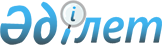 О продлении срока приостановления действия лицензии на право пользования недрами в Республике Казахстан серии МГ N 996 (нефть)
					
			Утративший силу
			
			
		
					Постановление Правительства Республики Казахстан от 12 декабря 2000 года N 1828а. Утратило силу - постановлением Правительства РК от 20 апреля 2001 г. N 530 ~P010530

      В соответствии с пунктом 1 статьи 38 Указа Президента Республики Казахстан, имеющего силу Закона U962828_ "О недрах и недропользовании", Правительство Республики Казахстан постановляет: 

      1. Продлить срок приостановления действия лицензии серии МГ N 996 P001721_ (нефть), выданной 25 июня 1997 года Правительством Республики Казахстан акционерному обществу "Актобемунайгаз" на право пользования недрами для добычи углеводородного сырья на месторождении Кенкияк (подсолевой), расположенном в пределах блоков ХХII-22-А (частично), В (частично), Е (частично) на территории Темирского района Актюбинской области ввиду неисполнения инвестиционных обязательств по данному месторождению за 1999 год. 

      2. Установить пятимесячный срок для устранения причин, вызвавших приостановление лицензии, в порядке, установленном пунктом 8.6 лицензии серии МГ N 996 (нефть) от 25 июня 1997 года.     3. Агентству Республики Казахстан по инвестициям уведомить акционерное общество открытого типа "СНПС-Актобемунайгаз" о приостановлении действия лицензии серии МГ N 996 (нефть).     4. Настоящее постановление вступает в силу со дня подписания.            Премьер-Министр          Республики Казахстан     (Специалисты: Склярова И.В.,                   Мартина Н.А.)
					© 2012. РГП на ПХВ «Институт законодательства и правовой информации Республики Казахстан» Министерства юстиции Республики Казахстан
				